																	   ZLÍNSKÝ KRAJSKÝ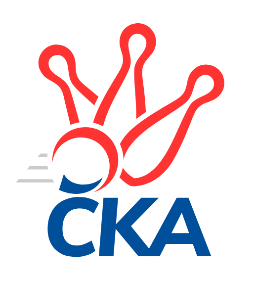 KUŽELKÁŘSKÝ SVAZ                                                                                               Zlín   22.1.2023ZPRAVODAJ ZLÍNSKÉ KRAJSKÉ SOUTĚŽE2022-202310. koloVKK Vsetín C	- TJ Bojkovice Krons B	1:5	1606:1694	3.0:5.0	20.1.TJ Bojkovice Krons C	- TJ Spartak Hluk	1:5	1632:1699	3.0:5.0	20.1.KC Zlín D	- TJ Chropyně 	1:5	1513:1600	2.0:6.0	21.1.TJ Sokol Luhačovice B	- TJ Sokol Machová C	6:0	1695:1106	7.5:0.5	21.1.TJ Sokol Machová B	- SC Bylnice B		dohrávka		17.2.Tabulka družstev:	1.	TJ Sokol Machová B	9	8	0	1	44.5 : 9.5 	50.5 : 21.5 	 1677	16	2.	TJ Sokol Luhačovice B	10	8	0	2	42.0 : 18.0 	52.5 : 27.5 	 1668	16	3.	TJ Bojkovice Krons B	10	8	0	2	41.0 : 19.0 	48.0 : 32.0 	 1641	16	4.	TJ Chropyně	10	6	0	4	34.5 : 25.5 	41.0 : 39.0 	 1650	12	5.	TJ Spartak Hluk	10	6	0	4	34.0 : 26.0 	45.5 : 34.5 	 1606	12	6.	VKK Vsetín C	10	4	0	6	26.0 : 34.0 	38.5 : 41.5 	 1635	8	7.	SC Bylnice B	9	3	0	6	16.0 : 38.0 	25.0 : 47.0 	 1571	6	8.	TJ Bojkovice Krons C	10	3	0	7	24.5 : 35.5 	39.5 : 40.5 	 1594	6	9.	TJ Sokol Machová C	10	3	0	7	20.5 : 39.5 	32.5 : 47.5 	 1490	6	10.	KC Zlín D	10	0	0	10	11.0 : 49.0 	19.0 : 61.0 	 1520	0Program dalšího kola:11. kolo3.2.2023	pá	17:00	TJ Chropyně  - VKK Vsetín C	3.2.2023	pá	17:00	TJ Sokol Machová B - TJ Sokol Luhačovice B	4.2.2023	so	9:00	TJ Spartak Hluk - KC Zlín D	4.2.2023	so	16:00	TJ Bojkovice Krons B - TJ Sokol Machová C	4.2.2023	so	17:30	SC Bylnice B - TJ Bojkovice Krons C		 VKK Vsetín C	1606	1:5	1694	TJ Bojkovice Krons B	Adéla Foltýnová	 	 199 	 190 		389 	 0:2 	 416 	 	203 	 213		Lumír Navrátil	Eva Hajdová	 	 200 	 204 		404 	 1:1 	 407 	 	207 	 200		Martin Hradský	Dita Stratilová	 	 202 	 228 		430 	 2:0 	 416 	 	197 	 219		Vlastimil Struhař	Martin Orság	 	 205 	 178 		383 	 0:2 	 455 	 	240 	 215		Petr Bařinkarozhodčí:  Vedoucí družstev	 TJ Bojkovice Krons C	1632	1:5	1699	TJ Spartak Hluk	Jan Křižka	 	 182 	 189 		371 	 0:2 	 457 	 	249 	 208		Jiří Pospíšil	Miroslav Šopík	 	 199 	 234 		433 	 0:2 	 465 	 	230 	 235		Ondřej Kelíšek	Jaroslav Kramár	 	 195 	 212 		407 	 2:0 	 355 	 	187 	 168		Miroslav Nožička	Vlastimil Lahuta	 	 214 	 207 		421 	 1:1 	 422 	 	218 	 204		Zdeněk Kočířrozhodčí: Lahuta Jan	 KC Zlín D	1513	1:5	1600	TJ Chropyně 	Adam Záhořák	 	 200 	 211 		411 	 1:1 	 388 	 	206 	 182		Vladimír Beran	Karel Skoumal	 	 178 	 185 		363 	 1:1 	 364 	 	159 	 205		Jaroslav Krejčíř	Tomáš Hanáček	 	 186 	 192 		378 	 0:2 	 425 	 	212 	 213		Michal Kuchařík	Matěj Čunek	 	 176 	 185 		361 	 0:2 	 423 	 	200 	 223		Miroslav Míšekrozhodčí: Karel Skoumal	 TJ Sokol Luhačovice B	1695	6:0	1106	TJ Sokol Machová C	Andrea Katriňáková	 	 227 	 221 		448 	 2:0 	 352 	 	164 	 188		Miroslav Ševeček	Klára Cyprová	 	 188 	 191 		379 	 1.5:0.5 	 375 	 	184 	 191		Václav Vlček	Ludmila Pančochová	 	 238 	 230 		468 	 2:0 	 0 	 	0 	 0		nikdo nenastoupil	Hana Krajíčková	 	 186 	 214 		400 	 2:0 	 379 	 	177 	 202		Jakub Pavlištíkrozhodčí: Zdenka SvobodováPořadí jednotlivců:	jméno hráče	družstvo	celkem	plné	dorážka	chyby	poměr kuž.	Maximum	1.	Ondřej Kelíšek 	TJ Spartak Hluk	440.25	301.4	138.9	4.8	5/6	(465)	2.	Jiří Fryštacký 	TJ Sokol Machová B	431.79	297.5	134.3	5.7	6/6	(477)	3.	Ladislav Strnad 	SC Bylnice B	431.60	292.4	139.2	6.9	3/3	(450)	4.	Petr Bařinka 	TJ Bojkovice Krons B	428.44	291.6	136.9	6.0	4/4	(455)	5.	Hana Krajíčková 	TJ Sokol Luhačovice B	427.57	301.8	125.8	5.7	5/5	(492)	6.	Jiří Michalík 	TJ Sokol Machová B	427.08	297.5	129.6	8.3	6/6	(472)	7.	Ludmila Pančochová 	TJ Sokol Luhačovice B	426.70	295.8	130.9	6.9	5/5	(468)	8.	Lenka Mikešová 	TJ Chropyně 	426.63	294.8	131.8	8.4	4/5	(453)	9.	Michal Kuchařík 	TJ Chropyně 	423.33	286.9	136.5	7.9	5/5	(450)	10.	Martin Hradský 	TJ Bojkovice Krons B	422.92	294.5	128.5	7.8	4/4	(510)	11.	Dita Stratilová 	VKK Vsetín C	422.13	291.3	130.9	6.3	5/6	(464)	12.	Petr Foltýn 	VKK Vsetín C	421.67	294.1	127.6	9.3	6/6	(445)	13.	Vlastimil Lahuta 	TJ Bojkovice Krons C	418.12	295.6	122.5	6.6	5/5	(452)	14.	Zdeněk Kočíř 	TJ Spartak Hluk	416.70	291.2	125.5	7.5	5/6	(428)	15.	Bohumil Fryštacký 	TJ Sokol Machová B	416.33	288.5	127.8	6.2	6/6	(455)	16.	Jiří Pospíšil 	TJ Spartak Hluk	415.33	292.5	122.8	8.7	5/6	(457)	17.	Milan Podaný 	TJ Chropyně 	415.25	288.9	126.4	7.8	4/5	(433)	18.	Lumír Navrátil 	TJ Bojkovice Krons B	414.28	301.6	112.7	10.8	3/4	(497)	19.	Adéla Foltýnová 	VKK Vsetín C	409.93	279.4	130.5	6.9	5/6	(430)	20.	Ondřej Novák 	SC Bylnice B	409.50	293.9	115.7	9.2	2/3	(439)	21.	Jaroslav Krejčíř 	TJ Chropyně 	407.65	285.4	122.3	10.2	5/5	(452)	22.	Andrea Katriňáková 	TJ Sokol Luhačovice B	406.69	288.1	118.6	7.0	4/5	(457)	23.	Šárka Drahotuská 	TJ Sokol Machová B	404.47	288.0	116.5	10.3	5/6	(425)	24.	Jan Lahuta 	TJ Bojkovice Krons C	402.83	287.3	115.6	10.9	4/5	(458)	25.	Vojtěch Hrňa 	VKK Vsetín C	402.33	283.2	119.1	9.4	6/6	(447)	26.	Miroslav Ševeček 	TJ Sokol Machová C	402.04	282.0	120.0	10.5	5/5	(451)	27.	Jaroslav Kramár 	TJ Bojkovice Krons C	400.94	278.9	122.0	10.0	4/5	(450)	28.	Jakub Pavlištík 	TJ Sokol Machová C	400.60	279.3	121.4	9.8	5/5	(424)	29.	Jaroslav Sojka 	TJ Bojkovice Krons C	396.00	280.9	115.1	11.3	4/5	(423)	30.	Vlastimil Struhař 	TJ Bojkovice Krons B	395.50	276.9	118.6	9.6	4/4	(428)	31.	Michal Pecl 	SC Bylnice B	394.67	284.3	110.4	12.3	3/3	(431)	32.	Vladimír Beran 	TJ Chropyně 	391.56	275.3	116.3	11.2	4/5	(415)	33.	Karel Skoumal 	KC Zlín D	390.68	286.2	104.5	14.2	5/5	(454)	34.	Václav Vlček 	TJ Sokol Machová C	390.00	287.0	103.1	12.4	5/5	(411)	35.	Vladimíra Strnková 	SC Bylnice B	373.33	266.7	106.6	12.2	3/3	(410)	36.	Matěj Čunek 	KC Zlín D	373.25	269.1	104.1	14.1	4/5	(409)	37.	Antonín Strnad 	SC Bylnice B	368.42	274.2	94.3	15.4	3/3	(383)	38.	Tomáš Hanáček 	KC Zlín D	364.00	261.7	102.4	15.1	5/5	(416)		Filip Mlčoch 	KC Zlín D	456.00	304.0	152.0	3.5	2/5	(461)		Monika Hubíková 	TJ Sokol Luhačovice B	445.67	302.3	143.3	5.7	3/5	(469)		Eva Hajdová 	VKK Vsetín C	435.33	295.3	140.0	4.0	1/6	(467)		Dominik Slavíček 	TJ Bojkovice Krons B	427.00	298.0	129.0	11.0	1/4	(427)		Miroslav Míšek 	TJ Chropyně 	423.00	296.0	127.0	9.0	1/5	(423)		Helena Konečná 	TJ Sokol Luhačovice B	414.00	284.3	129.7	8.8	2/5	(426)		Petra Gottwaldová 	VKK Vsetín C	414.00	294.5	119.5	9.5	2/6	(417)		Jana Šopíková 	TJ Bojkovice Krons B	403.13	288.0	115.1	11.8	2/4	(461)		Lukáš Michalík 	TJ Sokol Machová B	400.33	281.8	118.5	8.7	2/6	(440)		Hana Polišenská 	KC Zlín D	400.33	288.0	112.3	12.2	3/5	(422)		Jana Dvořáková 	TJ Sokol Machová C	397.00	277.7	119.3	10.4	2/5	(409)		Jan Hastík 	TJ Sokol Machová C	395.33	288.7	106.7	17.3	1/5	(406)		Věra Skoumalová 	KC Zlín D	386.00	273.0	113.0	8.5	2/5	(394)		Adam Záhořák 	KC Zlín D	384.00	292.3	91.8	17.3	2/5	(411)		Miroslav Šopík 	TJ Bojkovice Krons C	382.44	286.1	96.3	14.4	3/5	(433)		Zdeněk Kafka 	TJ Bojkovice Krons B	381.83	274.8	107.0	10.2	2/4	(442)		Jan Křižka 	TJ Bojkovice Krons C	379.88	275.8	104.1	11.8	2/5	(409)		Klára Cyprová 	TJ Sokol Luhačovice B	379.00	292.0	87.0	18.0	1/5	(379)		Zdenka Svobodová 	TJ Sokol Luhačovice B	375.00	269.0	106.0	10.0	1/5	(375)		Eva Kyseláková 	TJ Spartak Hluk	374.33	279.0	95.3	11.7	3/6	(391)		Roman Prachař 	TJ Spartak Hluk	374.00	281.0	93.0	18.0	2/6	(375)		Ludvík Jurásek 	TJ Spartak Hluk	366.40	260.6	105.8	10.4	1/6	(389)		Miroslav Nožička 	TJ Spartak Hluk	365.67	266.3	99.3	12.8	3/6	(388)		Radek Hajda 	VKK Vsetín C	365.00	273.0	92.0	13.5	1/6	(373)		Martin Orság 	VKK Vsetín C	363.33	268.0	95.3	14.0	3/6	(383)		Gabriela Benková 	TJ Sokol Machová C	357.33	256.1	101.2	13.0	3/5	(381)		Tomáš Indra 	TJ Spartak Hluk	346.50	265.5	81.0	20.2	3/6	(353)		Tomáš Galuška 	TJ Spartak Hluk	345.00	267.0	78.0	16.0	1/6	(345)		Evžen Štětkař 	KC Zlín D	301.00	216.5	84.5	27.5	2/5	(351)Sportovně technické informace:Starty náhradníků:registrační číslo	jméno a příjmení 	datum startu 	družstvo	číslo startu
Hráči dopsaní na soupisku:registrační číslo	jméno a příjmení 	datum startu 	družstvo	Zpracoval: Radim Abrahám      e-mail: stk.kks-zlin@seznam.cz    mobil: 725 505 640        http://www.kksz-kuzelky.czAktuální výsledky najdete na webových stránkách: http://www.kuzelky.com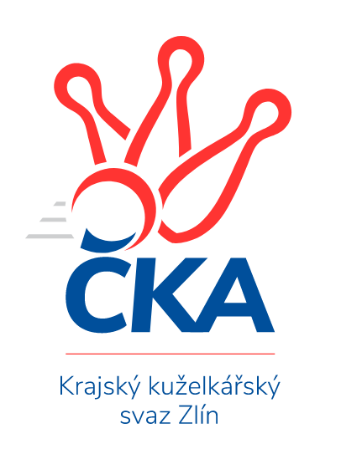 Nejlepší šestka kola - absolutněNejlepší šestka kola - absolutněNejlepší šestka kola - absolutněNejlepší šestka kola - absolutněNejlepší šestka kola - dle průměru kuželenNejlepší šestka kola - dle průměru kuželenNejlepší šestka kola - dle průměru kuželenNejlepší šestka kola - dle průměru kuželenNejlepší šestka kola - dle průměru kuželenPočetJménoNázev týmuVýkonPočetJménoNázev týmuPrůměr (%)Výkon5xJiří FryštackýMachová B4804xJiří FryštackýMachová B118.484805xLudmila PančochováLuhačovice B4683xLudmila PančochováLuhačovice B112.074683xOndřej KelíšekHluk A4652xPetr BařinkaBojkovice B111.534551xJiří PospíšilHluk A4573xBohumil FryštackýMachová B110.344471xPetr BařinkaBojkovice B4555xOndřej KelíšekHluk A109.824653xAndrea KatriňákováLuhačovice B4481xJiří PospíšilHluk A107.93457